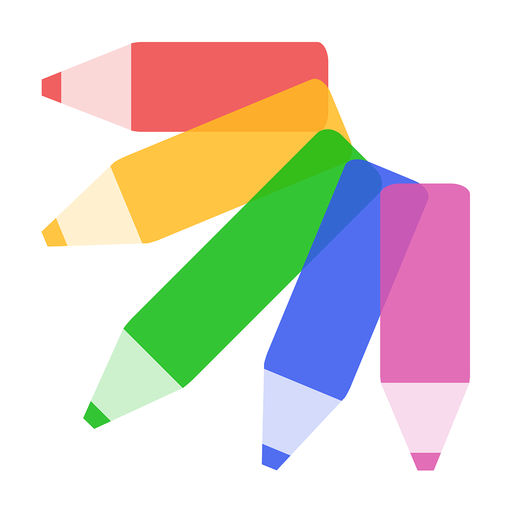 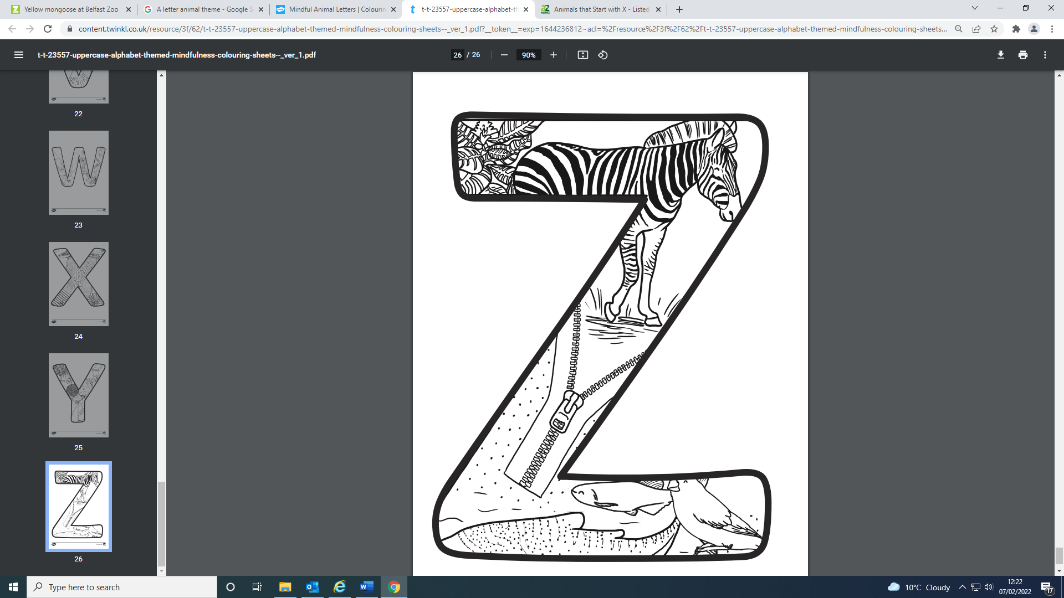 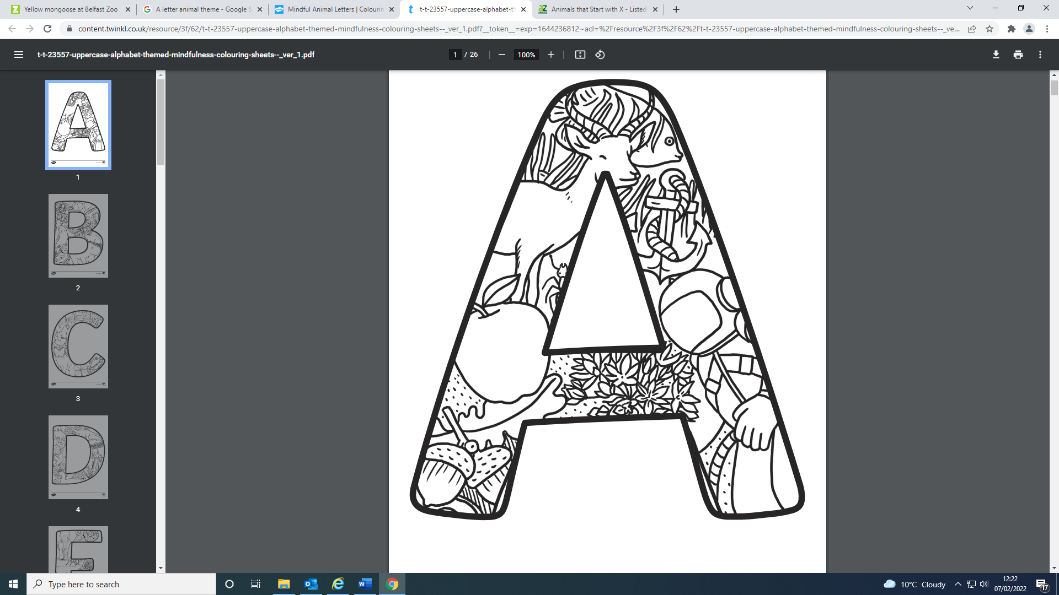 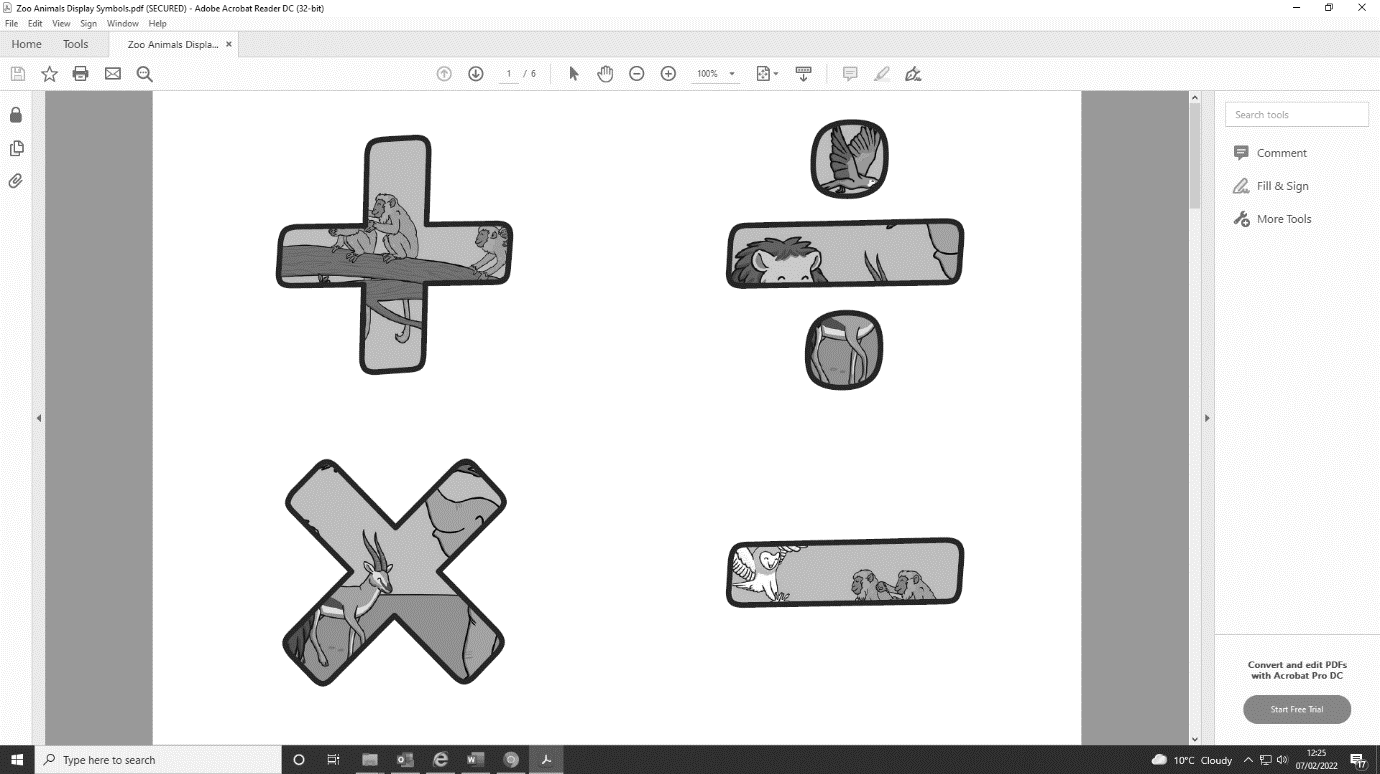 Colouring in bookAa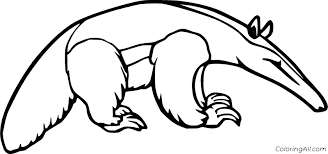 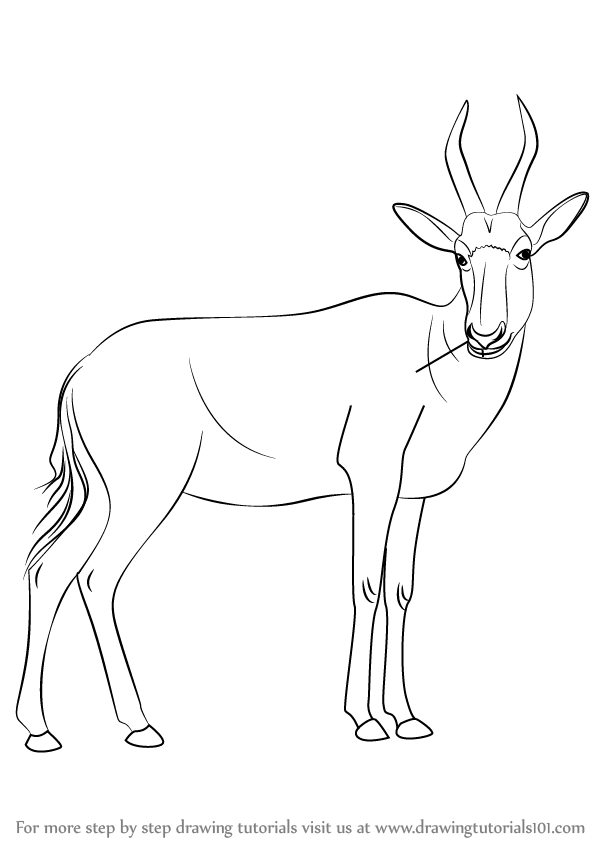 Aa is for anteaterBbBb is for blesbokCc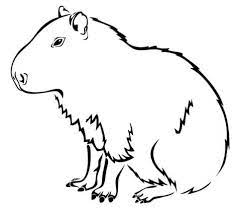 Cc is for CapybaraDd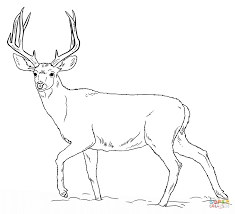 Dd is for DeerEe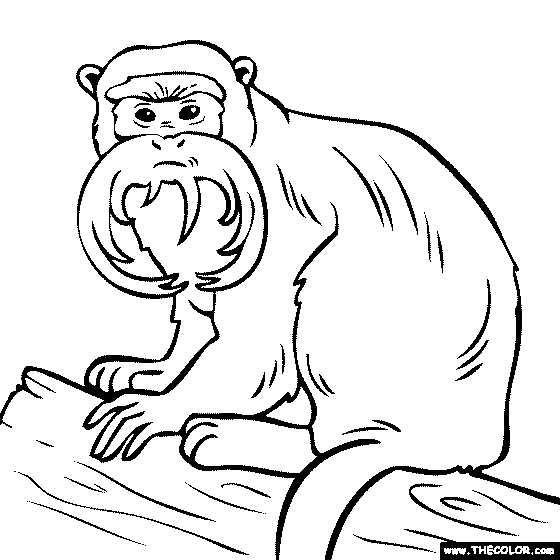 Ee is for Emperor tamarin	Ff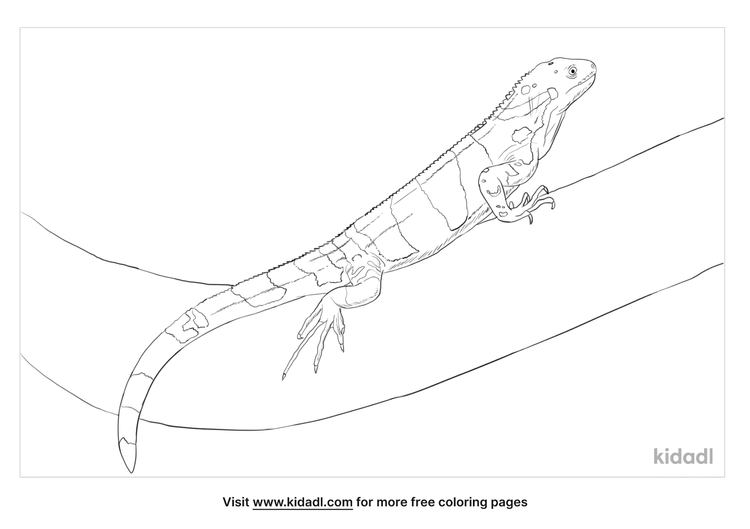 Ff is forFiji banded iguanaGg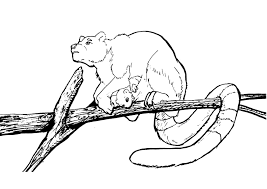 Gg is for Goodfellow’s tree kangarooHh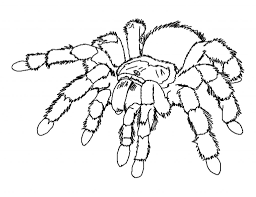 Hh is for Honduran curly haired tarantulaIi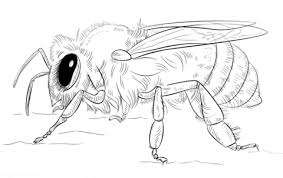 Ii is for Irish black honeybeeJj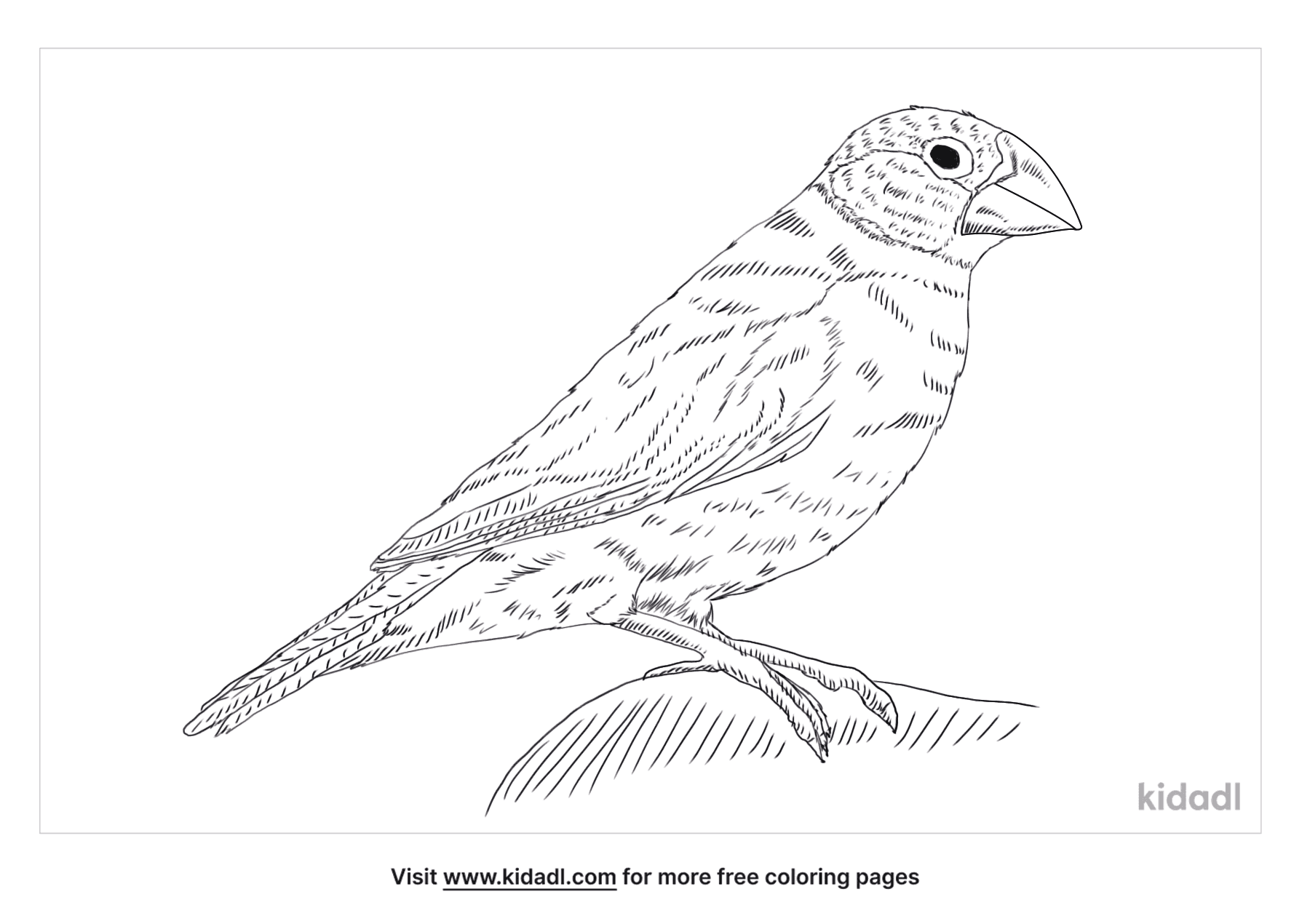 Jj is for Java sparrowLl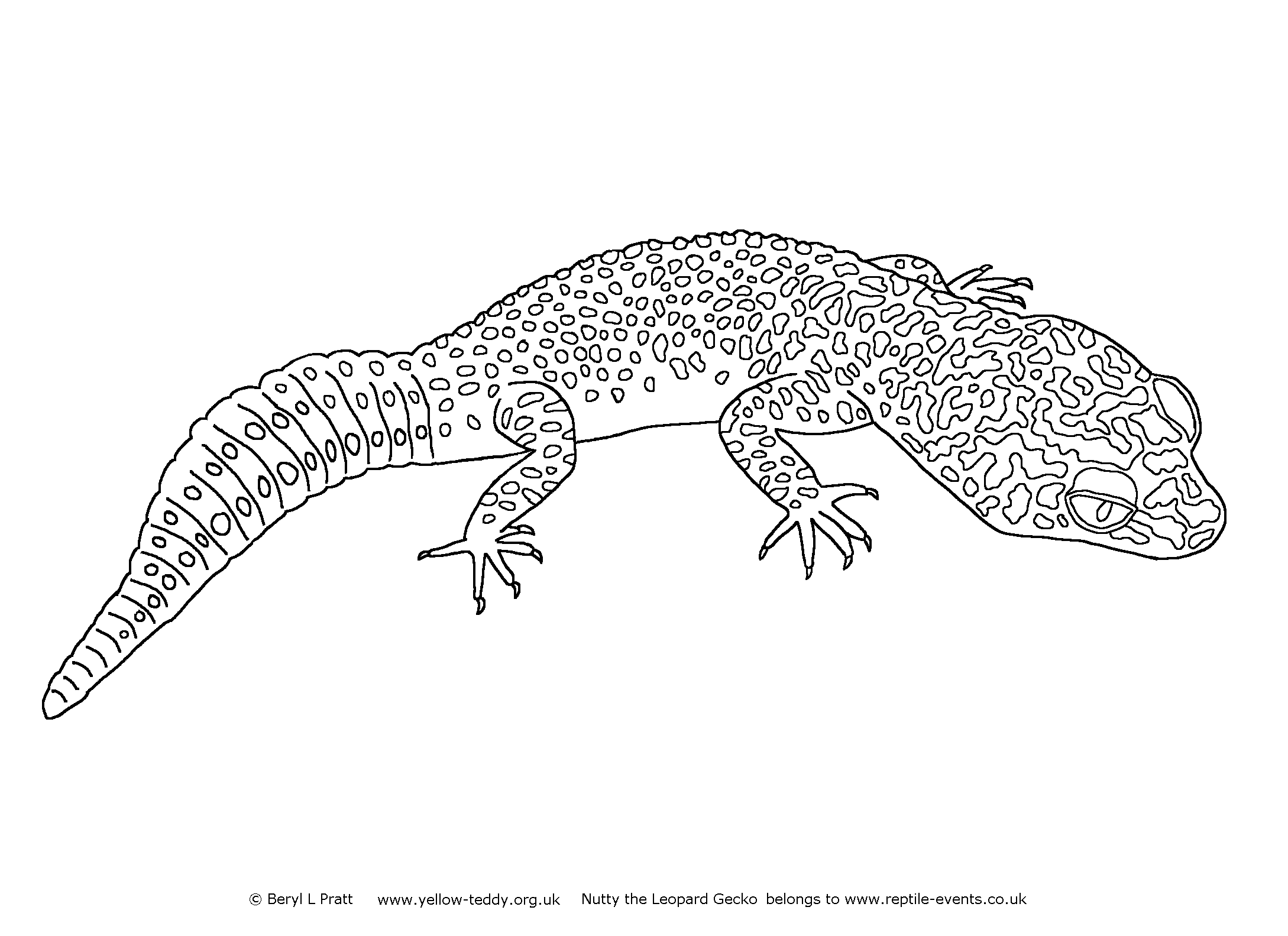 Ll is for Leopard geckoMm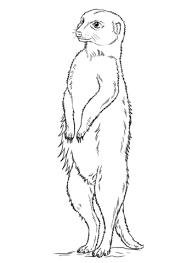 Mm is for MeerkatNn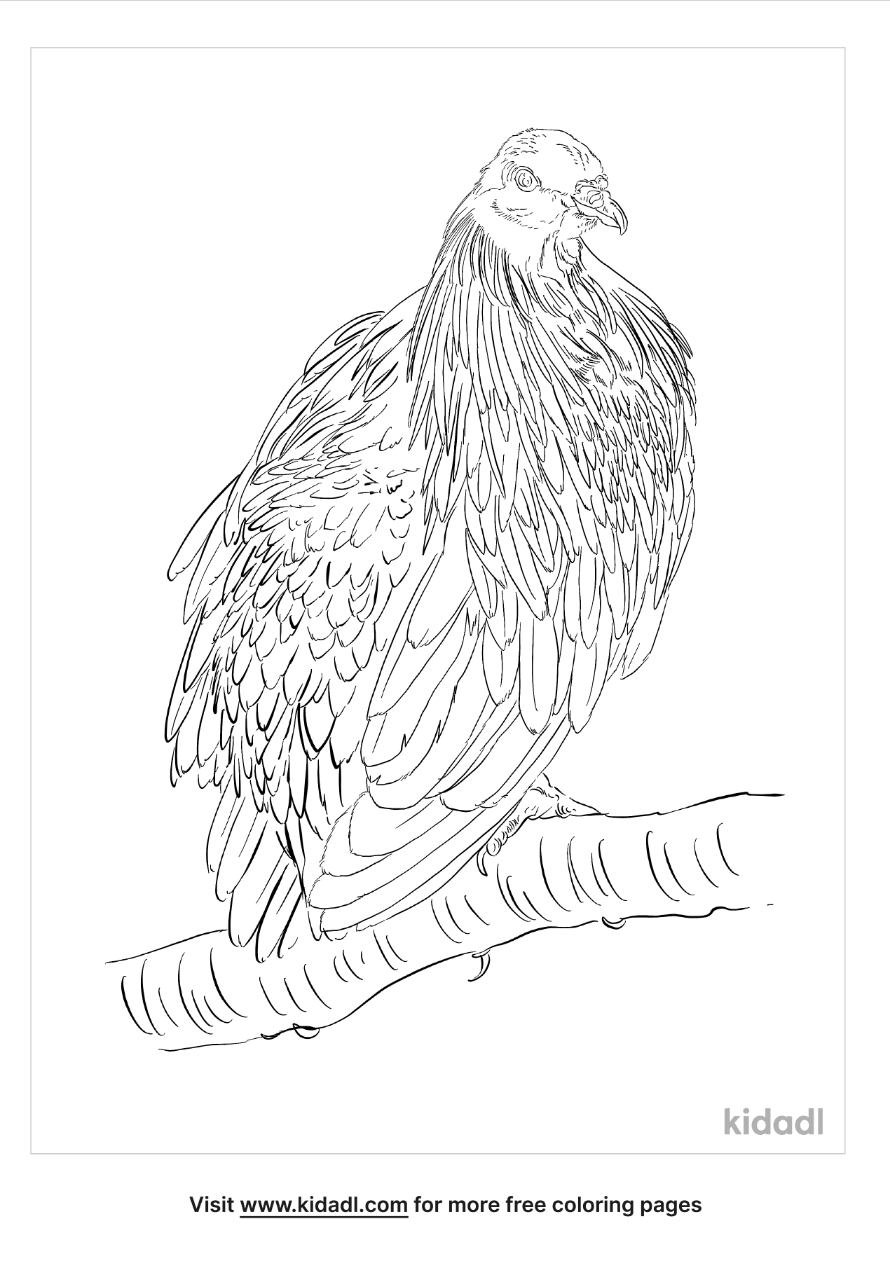 Nn is for Nicobar pigeonOo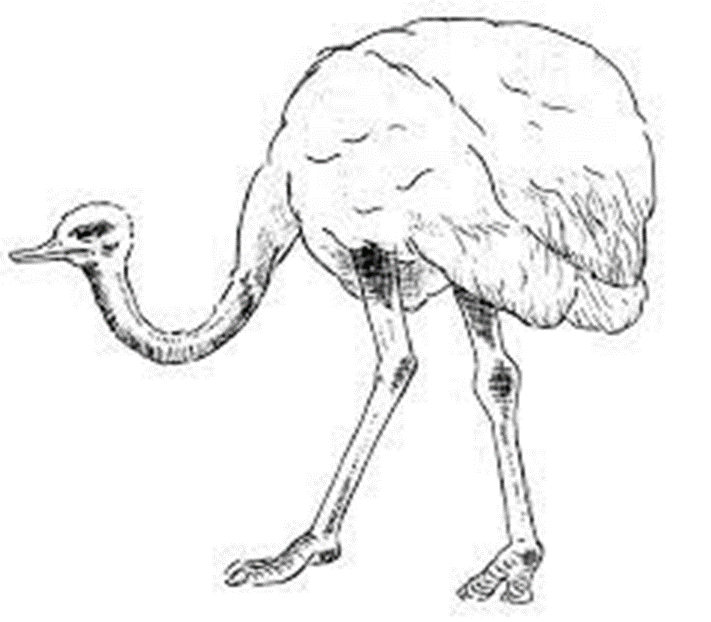 Oo is for OstrichPp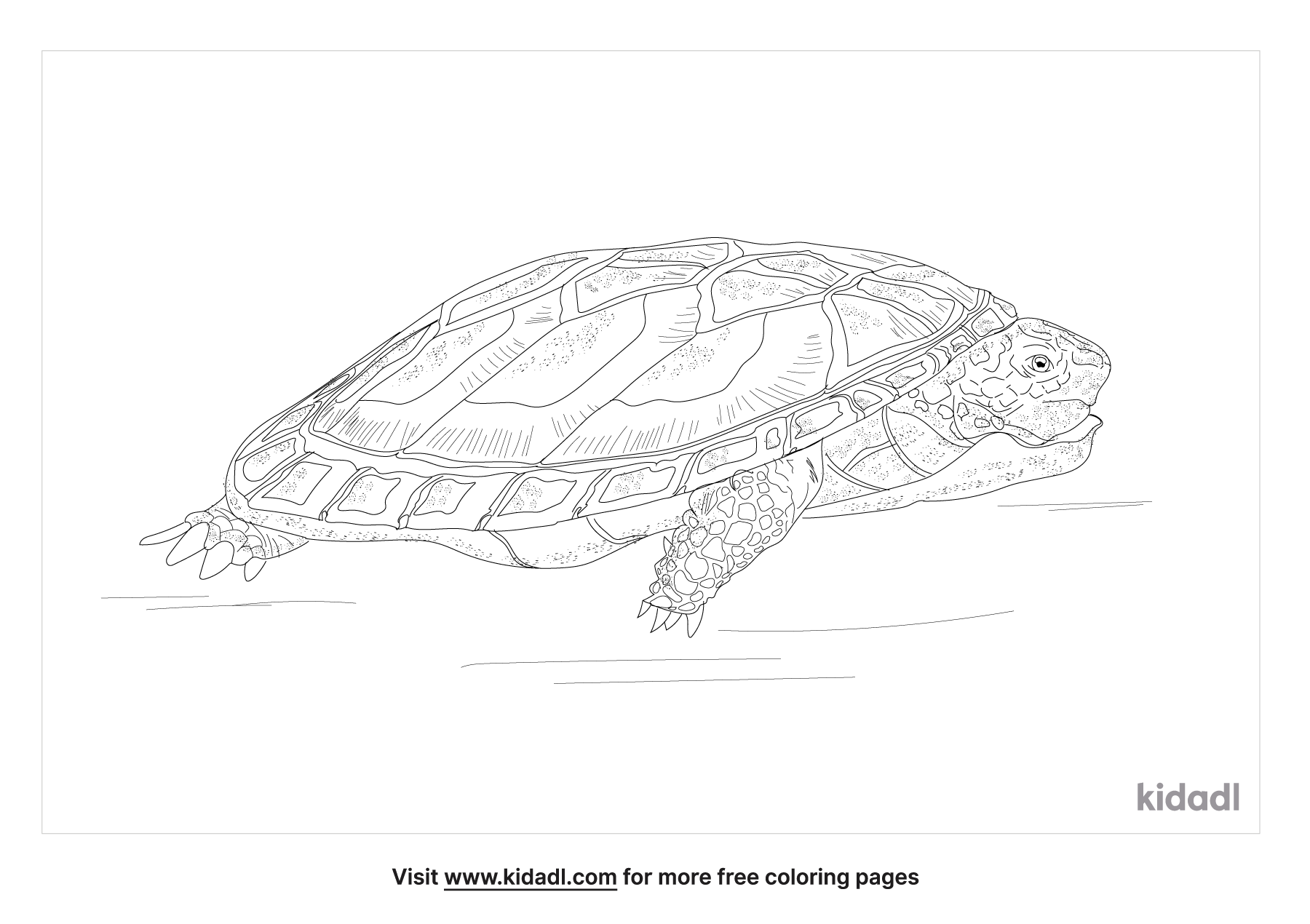 Pp is for Pancake tortoise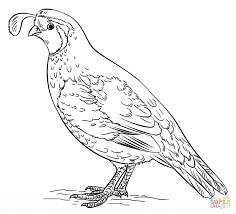 QqQq is for QuailRr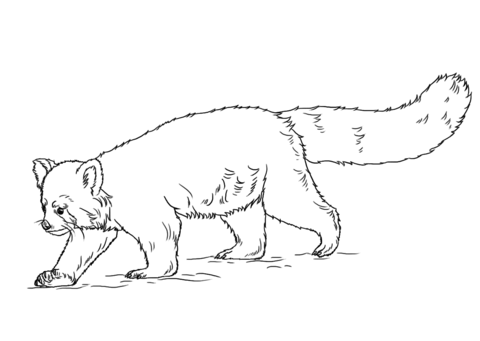 Rr is for Red pandaSs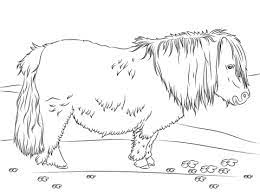 Ss is for Shetland ponyTt 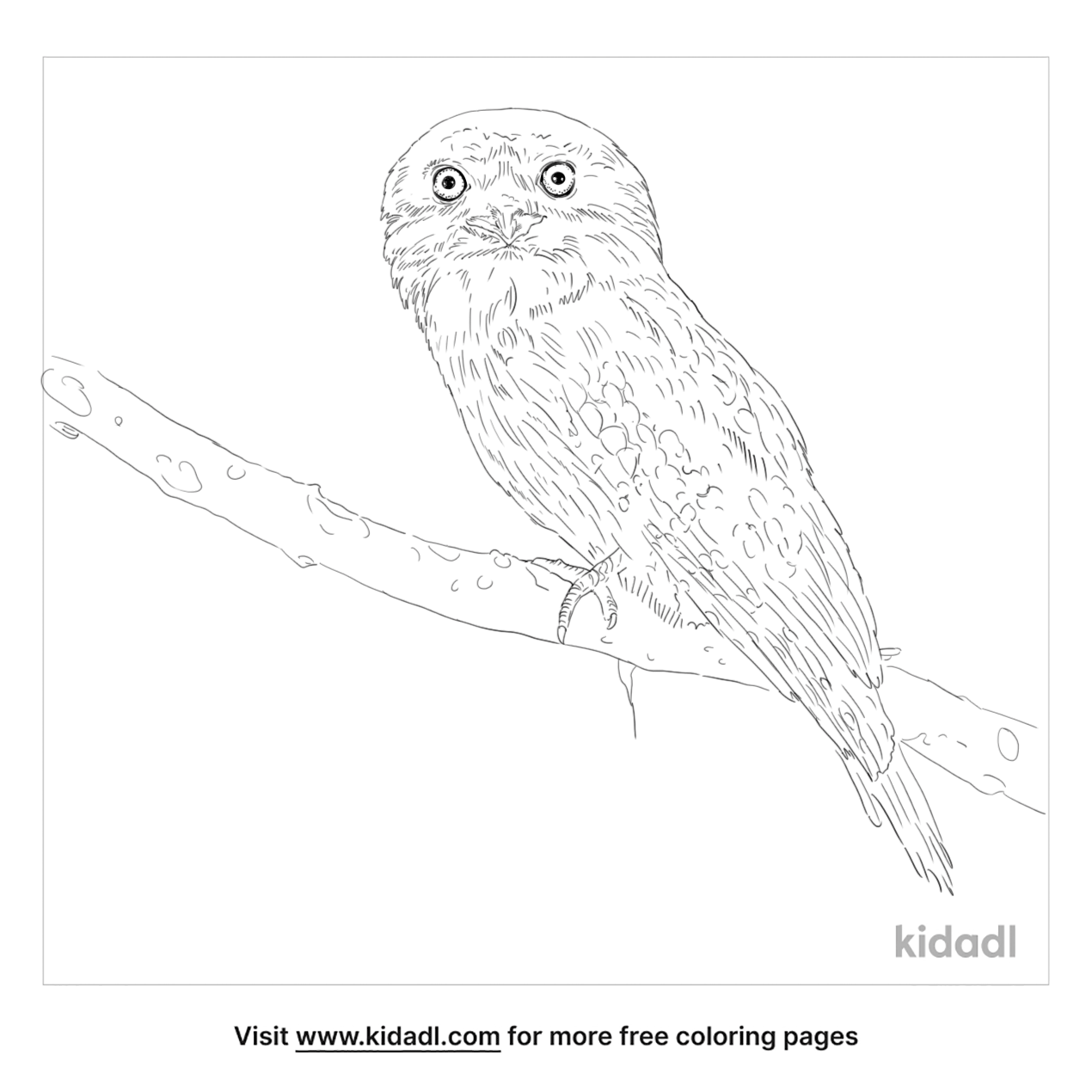 Tt is for Tawny frogmouthUu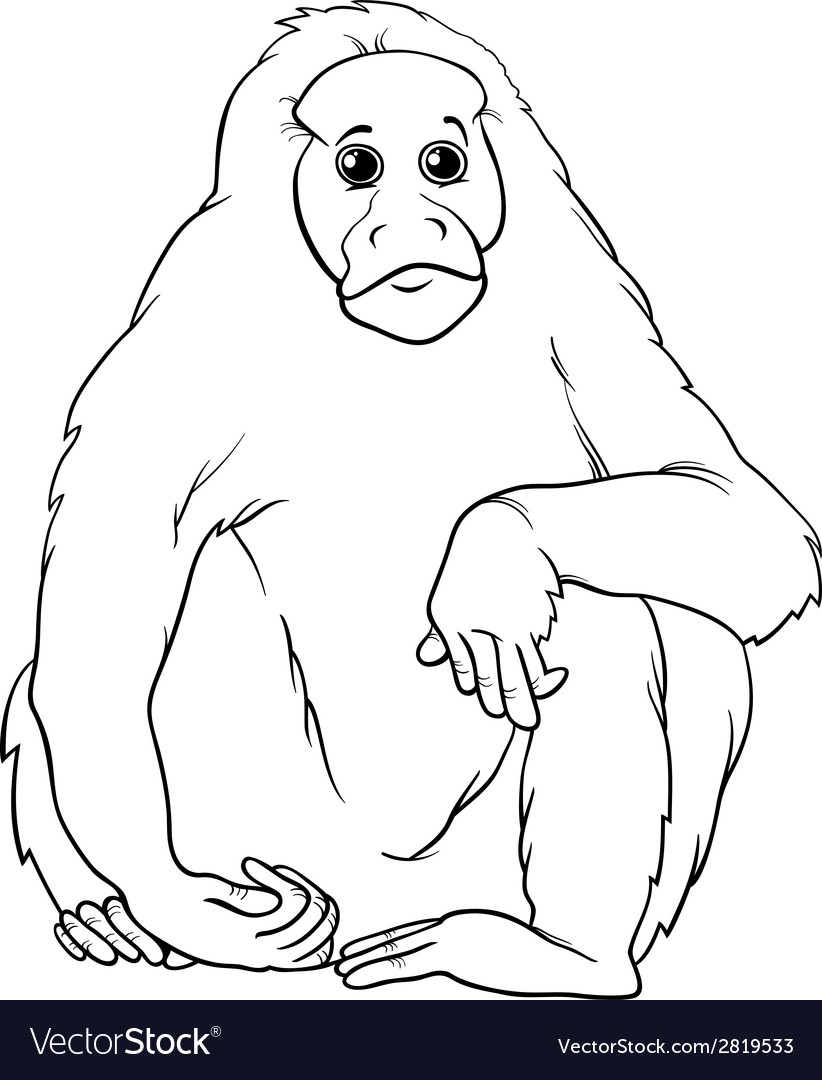 Uu is for UakariVv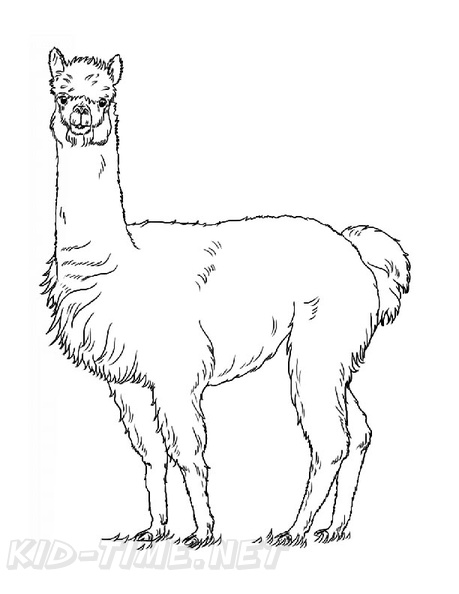 Vv is for Vicuña 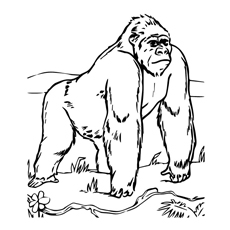 WwWw is for Western lowland gorilla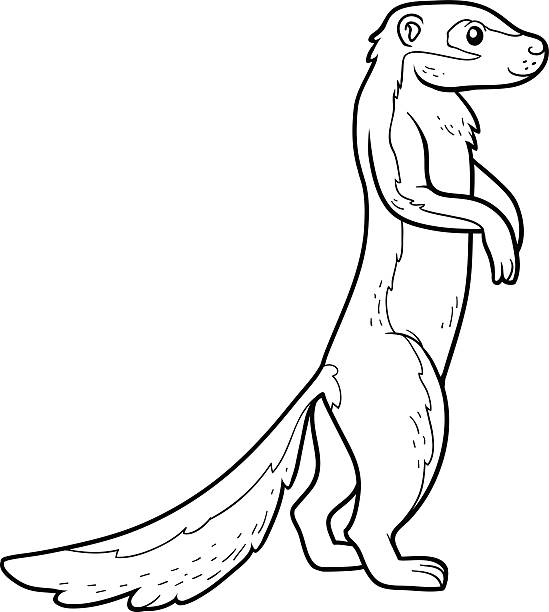 XxXx is for XerusYy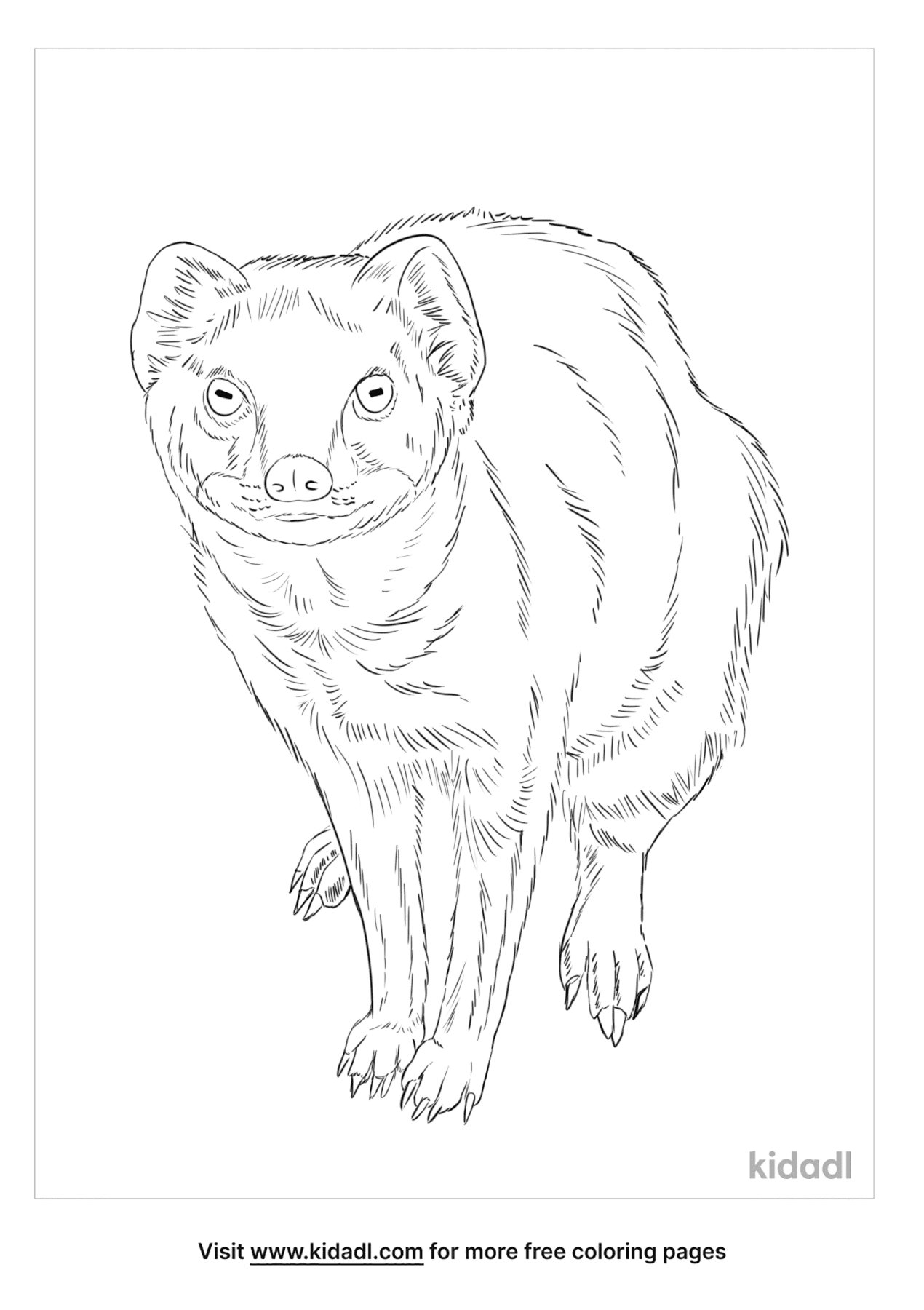 Yy is for Yellow mongooseZzZz is for Zebra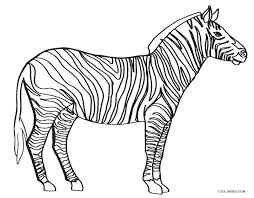 